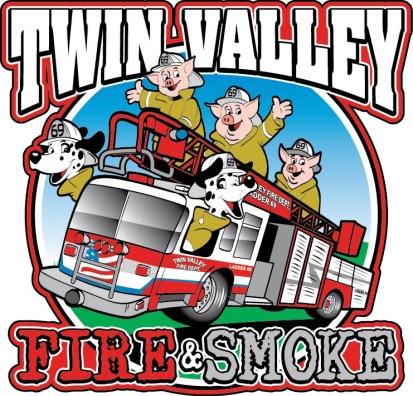 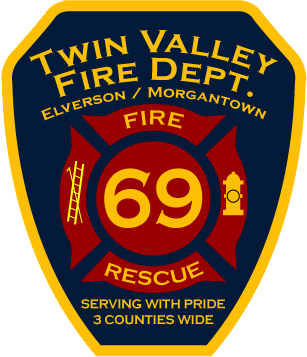 Publicly Judged FirstResponder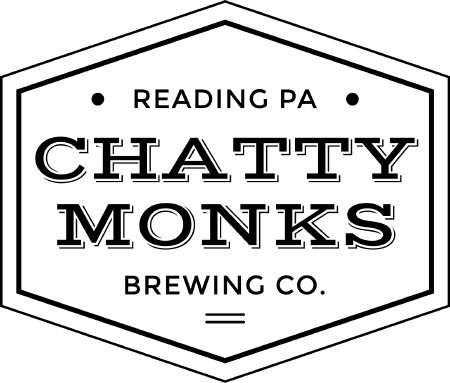 Wing ContestFriday May 18th 2018Judging starts at 6:00 PMLocated at 	Friendship Park3287 N Street, Morgantown, PA 19543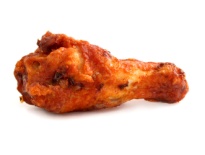 